世界知识产权组织成员国会议第三十六届会议(第22次例会)2015年10月5日至14日，日内瓦报　告经成员国会议通过本成员国会议涉及统一编排议程(文件A/55/1)的下列项目：第1、2、3、4、5、6、8、10、11、31和32项。关于上述各项的报告均载于总报告(文件A/55/13)。由于无主席和副主席提名，加夫列尔·杜克大使(哥伦比亚)临时担任会议主席。[文件完]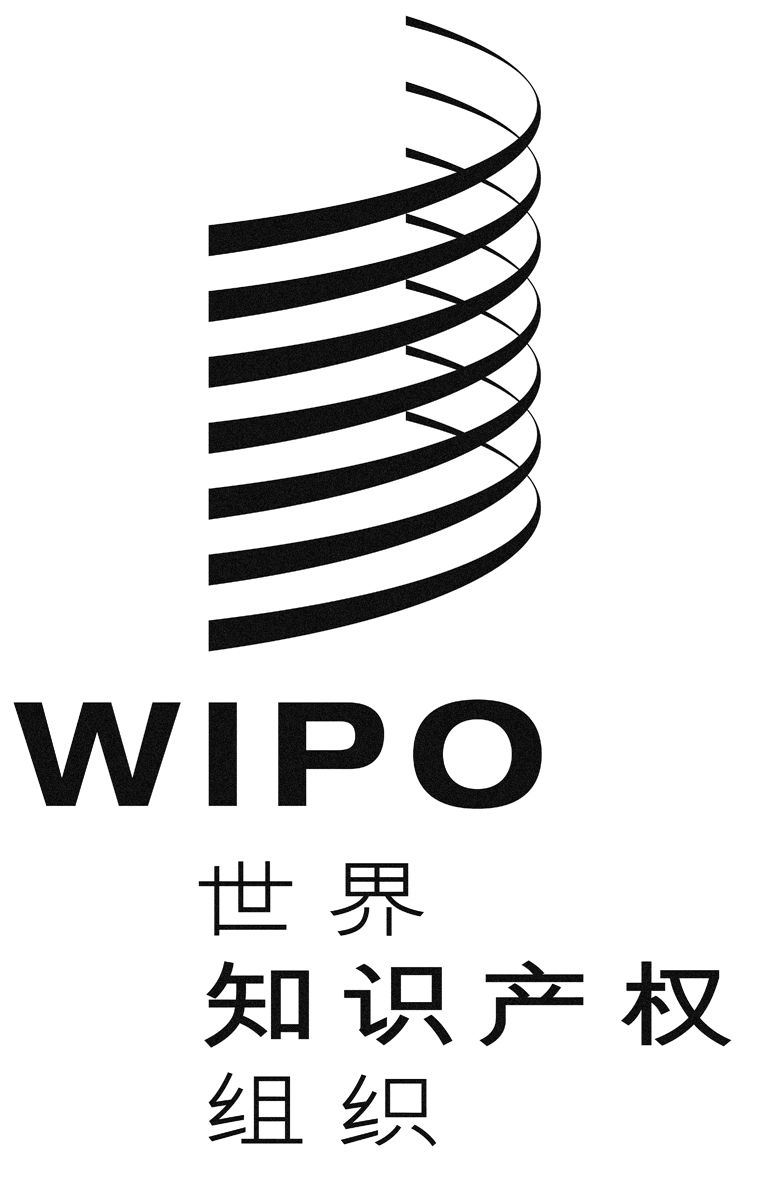 CWO/CF/36/1WO/CF/36/1WO/CF/36/1原 文：英文原 文：英文原 文：英文日 期：2016年2月5日  日 期：2016年2月5日  日 期：2016年2月5日  